Grade 4 Remote Learning Timetable- Week 2 Term 3Once students are finished with their activities, please take a photo and submit it onto your own Google Classroom page between 3-3:15PM each day. We will be checking who is submitting their work. MondayTuesdayWednesdayThursdayFriday8:50- 9:00Good MorningGoogle Meet with your class at  9.00am for the roll. We will  explain the Home Learning Grid for the week. Please leave your mic on mute and listen to your teacher. Google Meet Classroom Expectations 4KB - 4JK - 4JC - Good MorningGoogle Meet with your class at  9.00am for the roll. We will  explain the Home Learning Grid for the week. Please leave your mic on mute and listen to your teacher. Google Meet Classroom Expectations 4KB - 4JK - 4JC - Good Morning   Google Meet with your class at  9.00am for the roll. We will  explain the Home Learning Grid for the week. Please leave your mic on mute and listen to your teacher. Google Meet Classroom Expectations 4KB - 4JK - 4JC - Good MorningGoogle Meet with your class at  9.00am for the roll. We will  explain the Home Learning Grid for the week. Please leave your mic on mute and listen to your teacher. Google Meet Classroom Expectations 4KB - 4JK - 4JC - Good MorningGoogle Meet with your class at  9.00am for the roll. We will  explain the Home Learning Grid for the week. Please leave your mic on mute and listen to your teacher. Google Meet Classroom Expectations 4KB - 4JK - 4JC - 9:00-10:00Reading WALT: to read and identify the features of a multimodal text [informative text].  WILF: title, subheadings, images, captions, fact boxes, glossary Brainstorm: what do you know about multimodal texts? Read ‘Healthy Living’ Information Report from ‘Pearson English Magazine: Healthy Living by Rohan Clifford (p. 2) and (p.3).Write down all the features of the structure of an information text. YOUR TEACHER WILL UPLOAD THIS ON GOOGLE CLASSROOM Punctuation & Grammar - it’s and its Collect ‘It’s and Its’ sheet. Write down the sentence and identify if you need it’s - it is or its. MathsLocation Post Assessment Map work Choose a location of your choice that you would like to put on a map. Remember it is to be a birds eye view of the location. You may choose: Amusement ParkZooYour bedroomSchoolAn island Mysterious destination Be creative!! ActivityDesign your map using this website. This will be used for your assessment. Include a title, Key, compass and scale (optional) on your map. You may need to put this on a separate document. 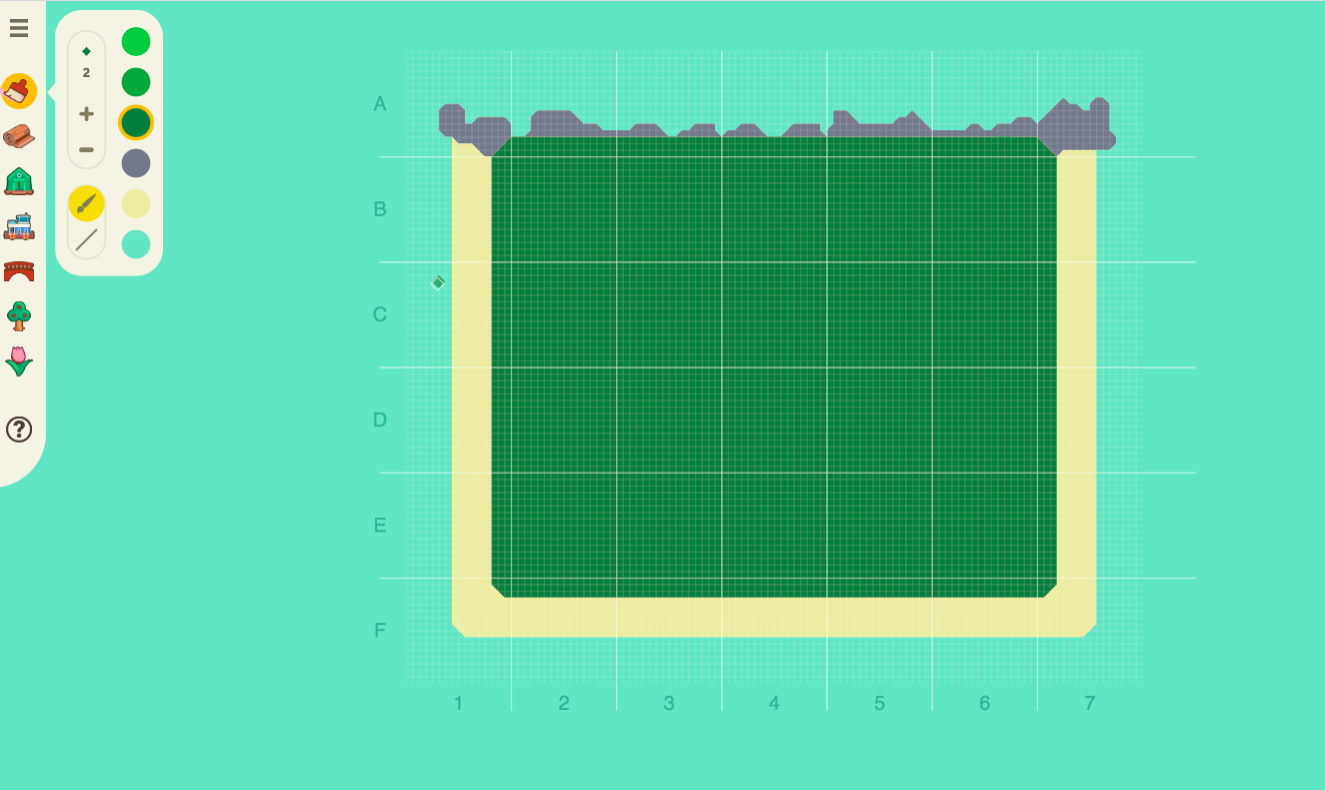 Reading WALT: to read and identify the features of a multimodal text [informative website]. WILF: title, subheadings, images, captions, fact boxes, glossary Read ‘Traditional Food Sources ’Informative Website from ‘Pearson English Magazine: Healthy Living by Rohan Clifford (p. 12 and p. 13).  YOUR TEACHER WILL UPLOAD THIS ON GOOGLE CLASSROOM Fact and Opinion Identifying Fact or Opinion Complete the ‘Identifying Fact or Opinion.’ Write your answers in your book in full sentences. Identify why the statements are a fact or opinion and explain why. MassParticipate in the Mass from Wednesday’s CelebrationDAily Readings and Reflection https://catholic-daily-reflections.com/After reading the reflection for Wednesday’s Reading answer the questions in full sentences in your book. MathsLocation Post Assessment Continue with your map design. Screenshot a picture of your map. You will need to include these features: Legend Birds eye image of the location CoordinatesYour teacher will upload a question sheet that you need to complete answering questions based on your map. 9:00-10:00Reading WALT: to read and identify the features of a multimodal text [informative text].  WILF: title, subheadings, images, captions, fact boxes, glossary Brainstorm: what do you know about multimodal texts? Read ‘Healthy Living’ Information Report from ‘Pearson English Magazine: Healthy Living by Rohan Clifford (p. 2) and (p.3).Write down all the features of the structure of an information text. YOUR TEACHER WILL UPLOAD THIS ON GOOGLE CLASSROOM Punctuation & Grammar - it’s and its Collect ‘It’s and Its’ sheet. Write down the sentence and identify if you need it’s - it is or its. MathsLocation Post Assessment Map work Choose a location of your choice that you would like to put on a map. Remember it is to be a birds eye view of the location. You may choose: Amusement ParkZooYour bedroomSchoolAn island Mysterious destination Be creative!! ActivityDesign your map using this website. This will be used for your assessment. Include a title, Key, compass and scale (optional) on your map. You may need to put this on a separate document. Reading WALT: to read and identify the features of a multimodal text [informative website]. WILF: title, subheadings, images, captions, fact boxes, glossary Read ‘Traditional Food Sources ’Informative Website from ‘Pearson English Magazine: Healthy Living by Rohan Clifford (p. 12 and p. 13).  YOUR TEACHER WILL UPLOAD THIS ON GOOGLE CLASSROOM Fact and Opinion Identifying Fact or Opinion Complete the ‘Identifying Fact or Opinion.’ Write your answers in your book in full sentences. Identify why the statements are a fact or opinion and explain why. MassParticipate in the Mass from Wednesday’s CelebrationDAily Readings and Reflection https://catholic-daily-reflections.com/After reading the reflection for Wednesday’s Reading answer the questions in full sentences in your book. MathsLocation Post Assessment Continue with your map design. Screenshot a picture of your map. You will need to include these features: Legend Birds eye image of the location CoordinatesYour teacher will upload a question sheet that you need to complete answering questions based on your map. 10:00-11:00WritingWALT: understand the characteristics of Information texts. WILF: What is an information text? Activity: Watch the Youtube video and list 10 different examples that are considered to be an information text. Write down the definition of what nonfiction means in your own words. Characteristics of NonFiction text Your teacher will upload this document for you to edit on.You need to rewrite on the document the correct order for the subheading in the boxes.  Reading WALT: to read and identify the features of a multimodal text [informative website]. WILF: title, subheadings, images, captions, fact boxes, glassary Read ‘Healthy Food Choices’ Information Report from ‘Pearson English Magazine: Healthy Living by Rohan Clifford (p. 4 and pg. 5). YOUR TEACHER WILL UPLOAD THIS ON GOOGLE CLASSROOM Activity after reading: Write down the features of information text that you notice. Write down 5 questions you have about the text. WritingWALT: understand the difference between fact or opinion. WILF: Fact or Opinion? Students view the powerpoint and create a definition for fact and one for opinion.They then explain the difference between the two and which one is more relevant to an information text and why.LOTE Check Google Classroom stream for activity.            ReadingWALT: identify the figurative language in a text and make connections to selfWILF: Oh the places you’ll go You Tube videoOh the places you’ll go slideshow and tasksYOUR TEACHER WILL UPLOAD THIS ON GOOGLE CLASSROOM 11:00-12:00LUNCH/QUESTIONS WITH TEACHER If you have any IMPORTANT questions about your tasks today please email me or request a google meet video with your teacher. 4KB -  4JK - 4JC LUNCH/QUESTIONS WITH TEACHER If you have any IMPORTANT questions about your tasks today please email me or request a google meet video with your teacher. 4KB -  4JK - 4JC LUNCH/QUESTIONS WITH TEACHER If you have any IMPORTANT questions about your tasks today please email me or request a google meet video with your teacher. 4KB -  4JK - 4JC -LUNCH/QUESTIONSIf you have any IMPORTANT questions about your tasks today please email me or request a google meet video with your teacher. 4KB -  4JK - 4JC -LUNCH/QUESTIONSIf you have any IMPORTANT questions about your tasks today please email me or request a google meet video with your teacher. 4KB -  4JK - 4JC -  12:00-12:20Independent ReadingClick on the linkhttps://www.getepic.com/If you haven’t joined put down the class code then select your name. There are books that your teacher may have assigned for you. Please read that. Thanks. 4JC class code - yby15614JK class code - qsm35014KB class code - hzs6238Independent ReadingClick on the linkhttps://www.getepic.com/If you haven’t joined put down the class code then select your name. There are books that your teacher may have assigned for you. Please read that. Thanks. 4JC class code - yby15614JK class code - qsm35014KB class code - hzs6238Independent ReadingClick on the linkhttps://www.getepic.com/If you haven’t joined put down the class code then select your name. There are books that your teacher may have assigned for you. Please read that. Thanks. 4JC class code - yby15614JK class code - qsm35014KB class code - hzs6238Independent ReadingClick on the linkhttps://www.getepic.com/If you haven’t joined put down the class code then select your name. There are books that your teacher may have assigned for you. Please read that. Thanks. 4JC class code - yby15614JK class code - qsm35014KB class code - hzs6238Independent ReadingClick on the linkhttps://www.getepic.com/If you haven’t joined put down the class code then select your name. There are books that your teacher may have assigned for you. Please read that. Thanks. 4JC class code - yby15614JK class code - qsm35014KB class code - hzs623812:20-1:10PE(Mr. Herrera)Google Meet at 12 20 pm till 12:35 pm 4JC12:40 pm till 12:55 pm 4KB12: 55 pm till 1:10 pm 4JKWill meet using Google Classroom links that your teachers have provided you on Google classroom banners. MusicCheck Google Classroom stream for activity. Independent ReadingClick on the linkhttps://www.getepic.com/If you haven’t joined put down the class code then select your name. There are books that your teacher may have assigned for you. Please read that. Thanks. 4JC class code - yby15614JK class code - qsm35014KB class code - hzs6238WritingWALT: Label the structure of an information text. WILF: Headings, factsDeveloping Informative Writing Skills- Powerpoint Slide Read through the powerpoint presentation on the structure of an information text. Activity: The Moon Landing Slideshow Write down the structure of an information text into your book.Write down a short description for each heading using examples from ‘The Moon Landing’ slideshow. WritingWALT: Label the structure of an information text. WILF: Headings, factsLook over the structure of an information text from yesterday’s lesson.Activity:Complete the sorting activity on the moon landing on the document uploaded by your teacher. 12:20-1:10PE(Mr. Herrera)Google Meet at 12 20 pm till 12:35 pm 4JC12:40 pm till 12:55 pm 4KB12: 55 pm till 1:10 pm 4JKWill meet using Google Classroom links that your teachers have provided you on Google classroom banners. MusicCheck Google Classroom stream for activity. Art Check Google Classroom stream for activity. WritingWALT: Label the structure of an information text. WILF: Headings, factsDeveloping Informative Writing Skills- Powerpoint Slide Read through the powerpoint presentation on the structure of an information text. Activity: The Moon Landing Slideshow Write down the structure of an information text into your book.Write down a short description for each heading using examples from ‘The Moon Landing’ slideshow. WritingWALT: Label the structure of an information text. WILF: Headings, factsLook over the structure of an information text from yesterday’s lesson.Activity:Complete the sorting activity on the moon landing on the document uploaded by your teacher. 1:15-2:00Maths Location Post Assessment Map work Choose a location of your choice that you would like to put on a map. Remember it is to be a birds eye view of the location. You may choose: Amusement ParkZooYour bedroomSchoolAn island Mysterious destination Be creative!! ActivityDesign your map using this website. This will be used for your assessment. Features to include on your map: Title Key/LegendSymbols of map’s featurescompass scale (optional) on your map.  You may need to put this on a separate document. InquirySession 0: ProvocationPut up a document with 4 pictures related to healthy/unhealthy images. YOUR TEACHER WILL UPLOAD THIS ON GOOGLE CLASSROOM.Ask the students to answer the questions in regards to the images. These are on the document provided. ReligionUsing the document that we have uploaded onto Google Classroom identify which of these images are showing a positive relationship and which are showing a negative and explain Why and How using the following statements: The picture of … is showing a positive relationship because...The picture of … is showing a negative relationship because...Highway Heroes Students are to complete Home Activities Week 2.Activity 1Activity 2  Your teacher will upload onto your Google Classroom. Digital Technologies Click on the link below and select 5 of the activities to complete in this session. Code 2:00-2:30BREAKBREAKBREAKBREAKBREAK 2:30-3:00Daily Exercise/StretchesWILF: I am looking for students to exercise at their own pace while following the coach.    Watch the 5 minute move video and copy the exercises that are being shown. Handwriting Practice(Spelling words)Words ending in /shun/ using ‘cian’musicianpoliticianelectricianmagicianmathematiciandieticianstatisticiantechnicianclinicianbeauticianPractise writing them twice using cursive letters. Place words in alphabetical order.Put each word into a creative sentence. Daily Exercise/StretchesWILF: I am looking for students to follow the dance routine. Partake in the Just Dance video and invite a sibling to join along. Daily Exercise/Stretches WILF: I am looking for students to go out and walk/run/bike ride/kick a ball with an adult.I want students to spend at least 30 mins walking/ running (if you can run 30 mins) bike ride or kicking a ball with a partner.ORWILF: I am looking for students to listen to video instruction and have fun dancing.Look for some dance video on Go Noodle YouTube channel:https://www.youtube.com/user/GoNoodleGamesMindfulness Write 5 things you’re grateful for and draw a picture of how you’re feeling completing work from home. 3:00-3:15PACK UP/SUBMITCheck in with the teacher and Submit/take photos of work on google classroom page. If needed via google classroomPACK UP/SUBMITCheck in with the teacher and Submit/take photos of work on google classroom page. If needed via google classroomPACK UP/SUBMITCheck in with the teacher and Submit/take photos of work on google classroom page. If needed via google classroomPACK UP/SUBMITCheck in with the teacher and Submit/take photos of work on google classroom page. If needed via google classroomPACK UP/SUBMITCheck in with the teacher and Submit/take photos of work on google classroom page. If needed via google classroom